Figuren... für das Internet-Model.Bitte die folgenden Seiten farbig auf festem Papier ausdrucken, zurechtschneiden, knicken undzusammenkleben (siehe untere Abbildung). Es wird empfohlen, die Aufsteller in den oberenEcken leicht einzuschneiden, um die Schnüre leichter zu befestigen.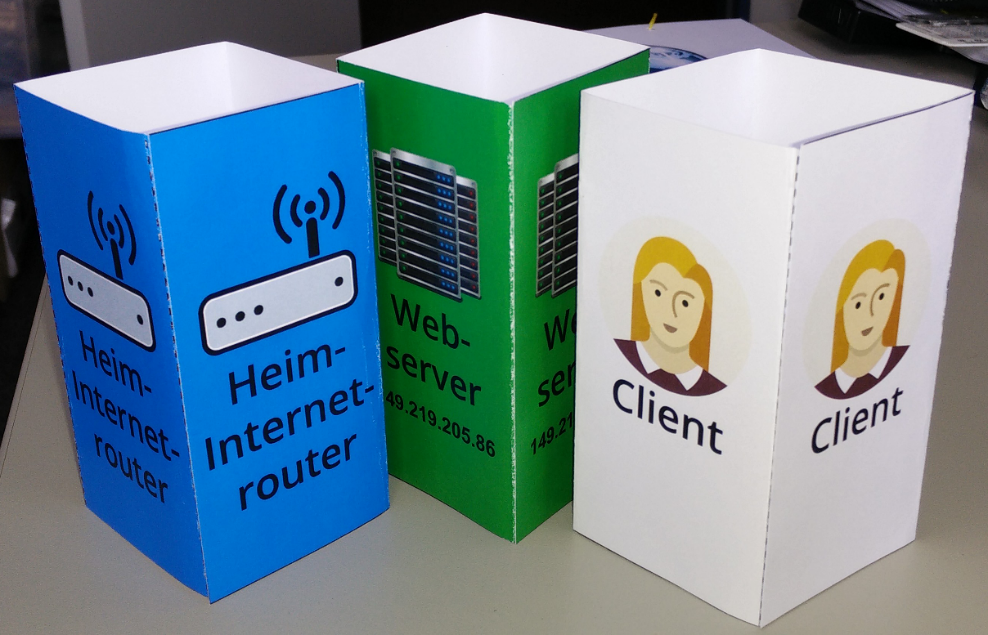 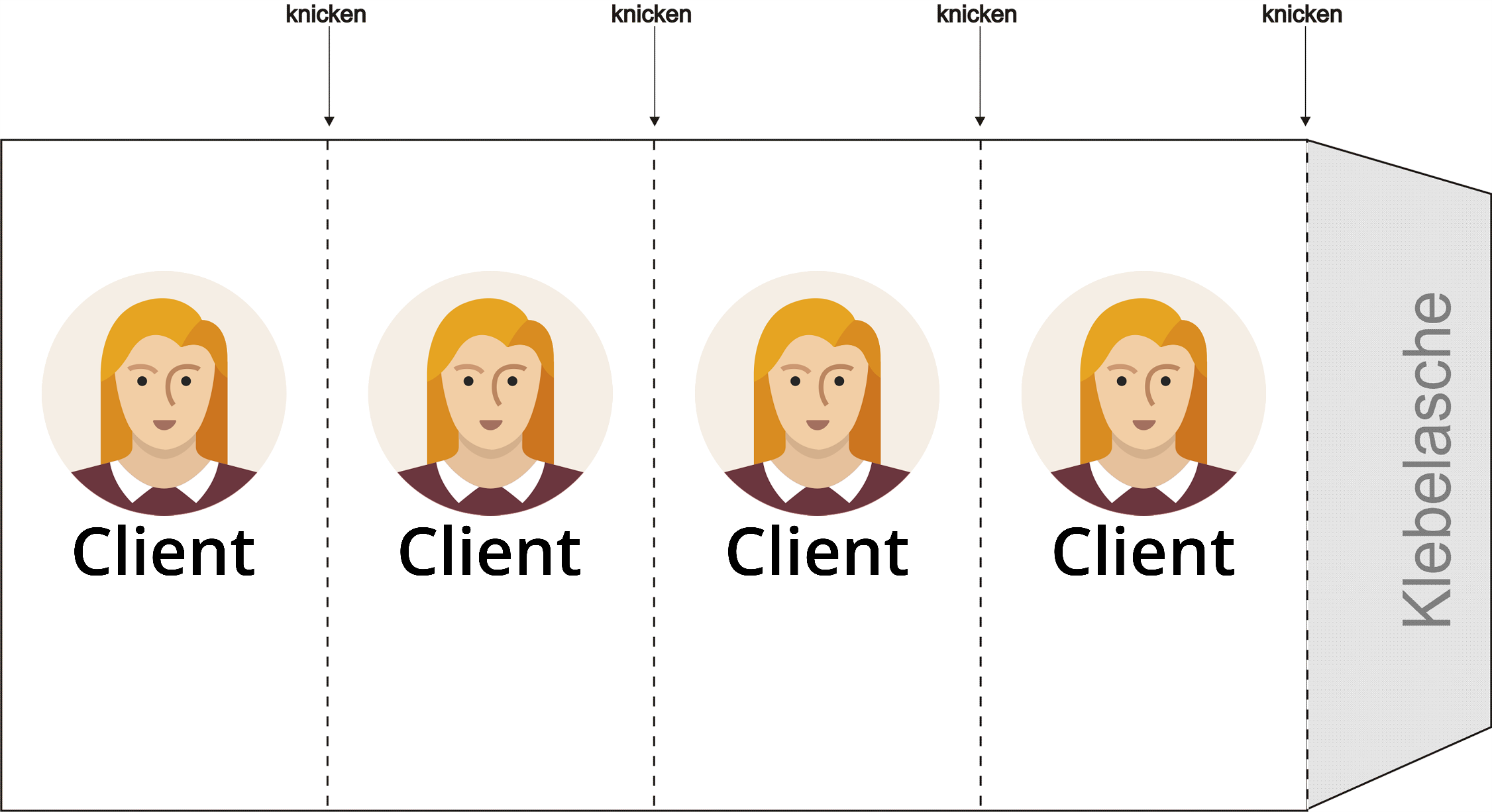 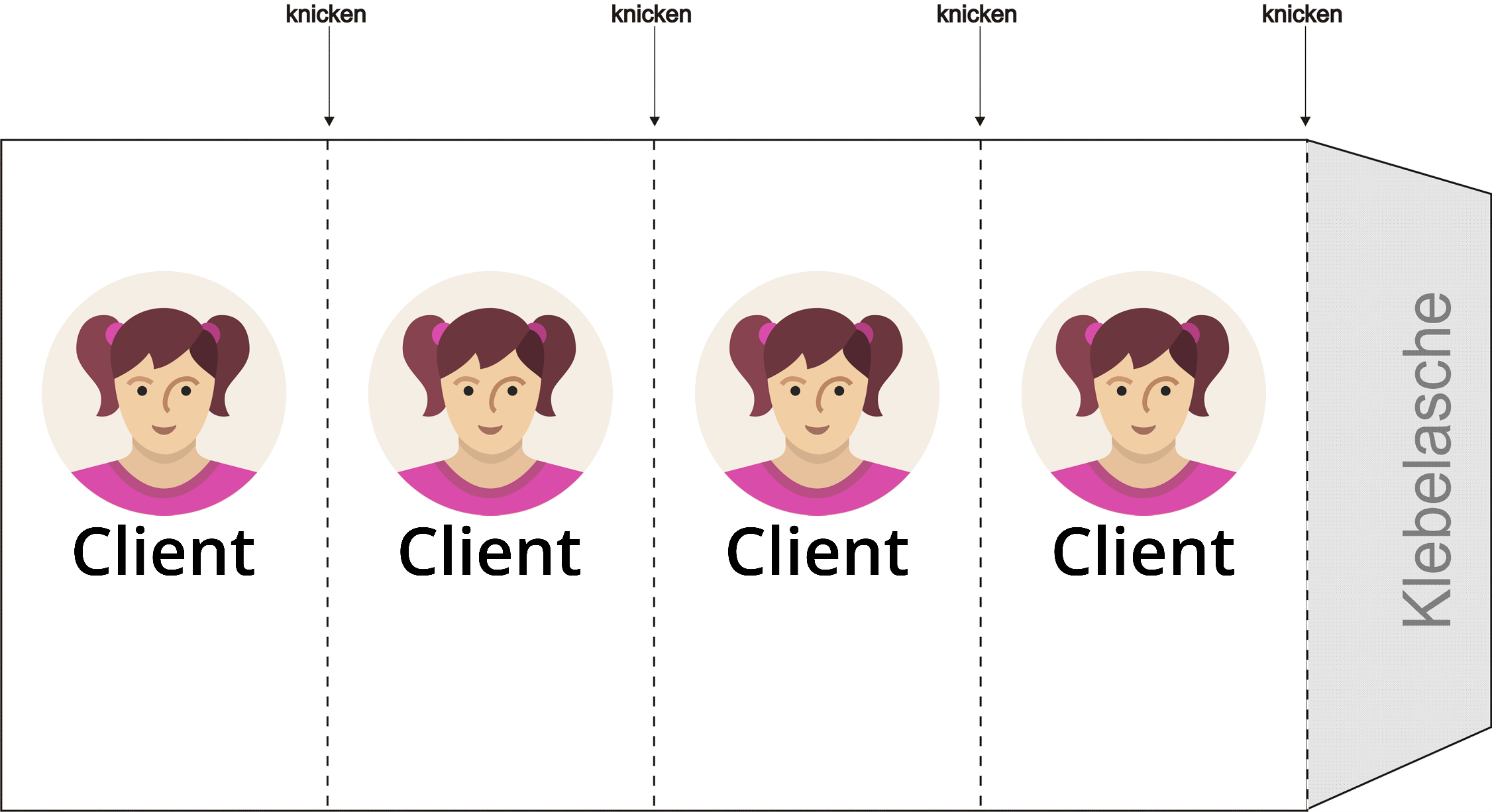 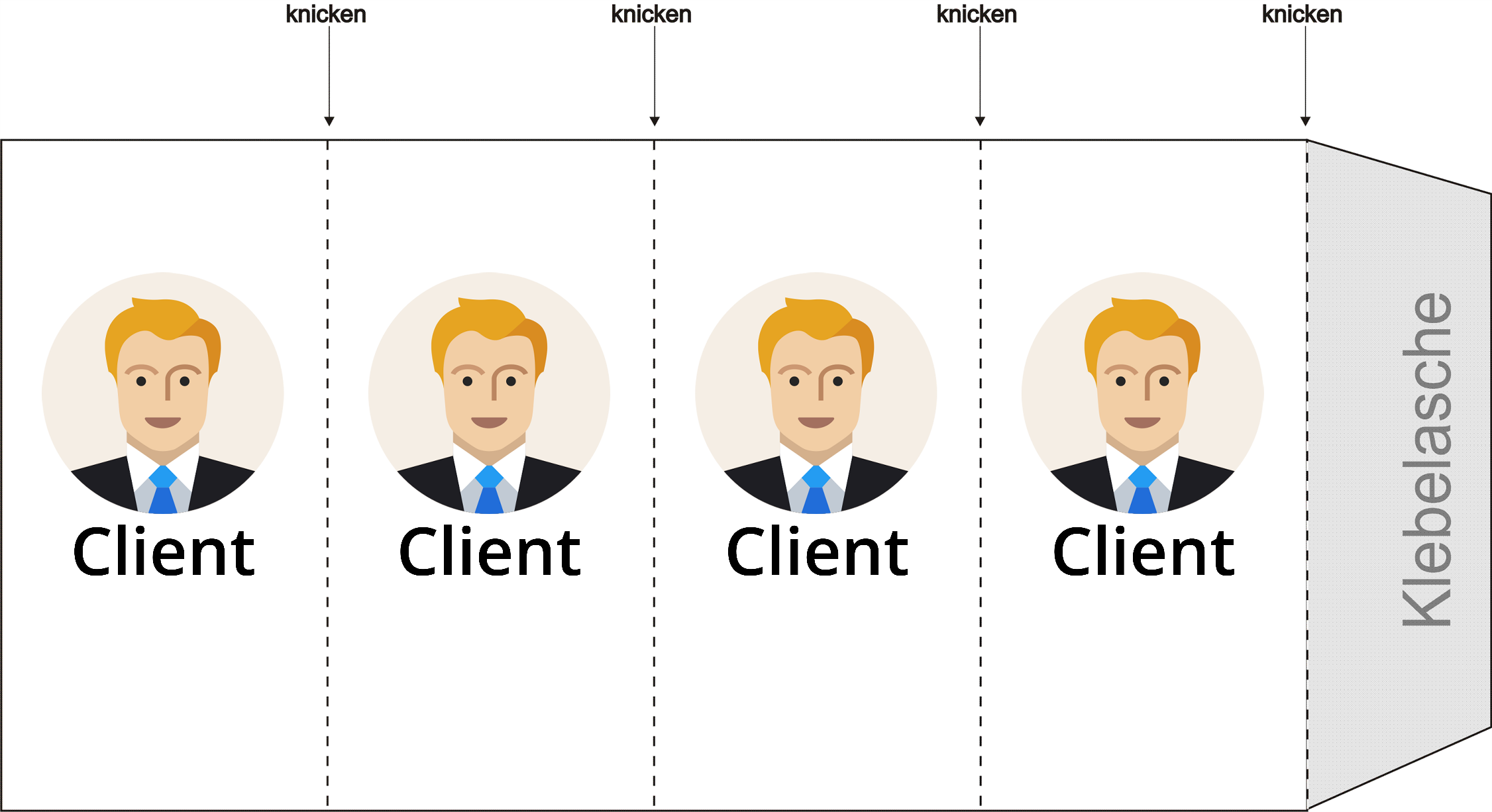 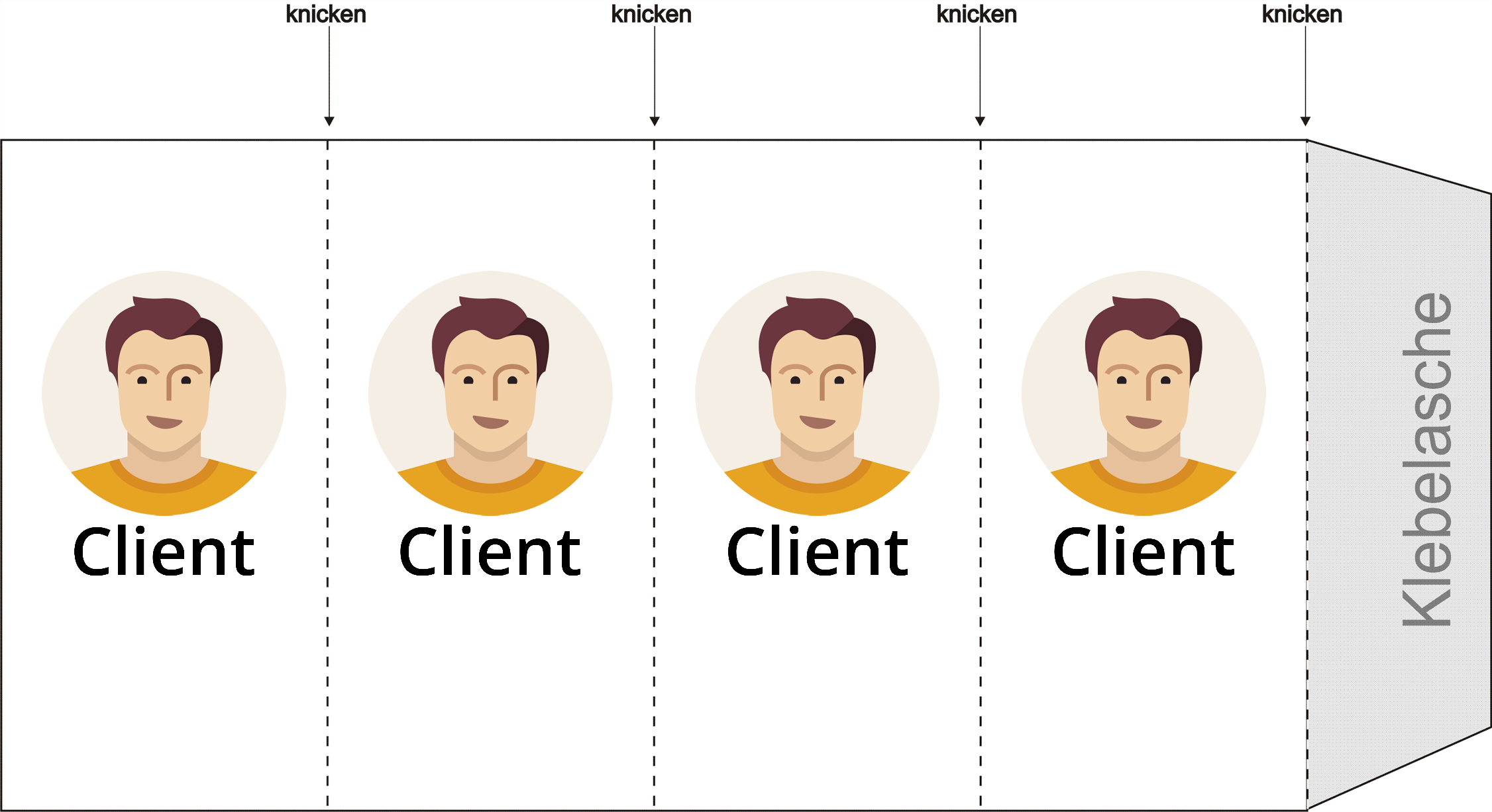 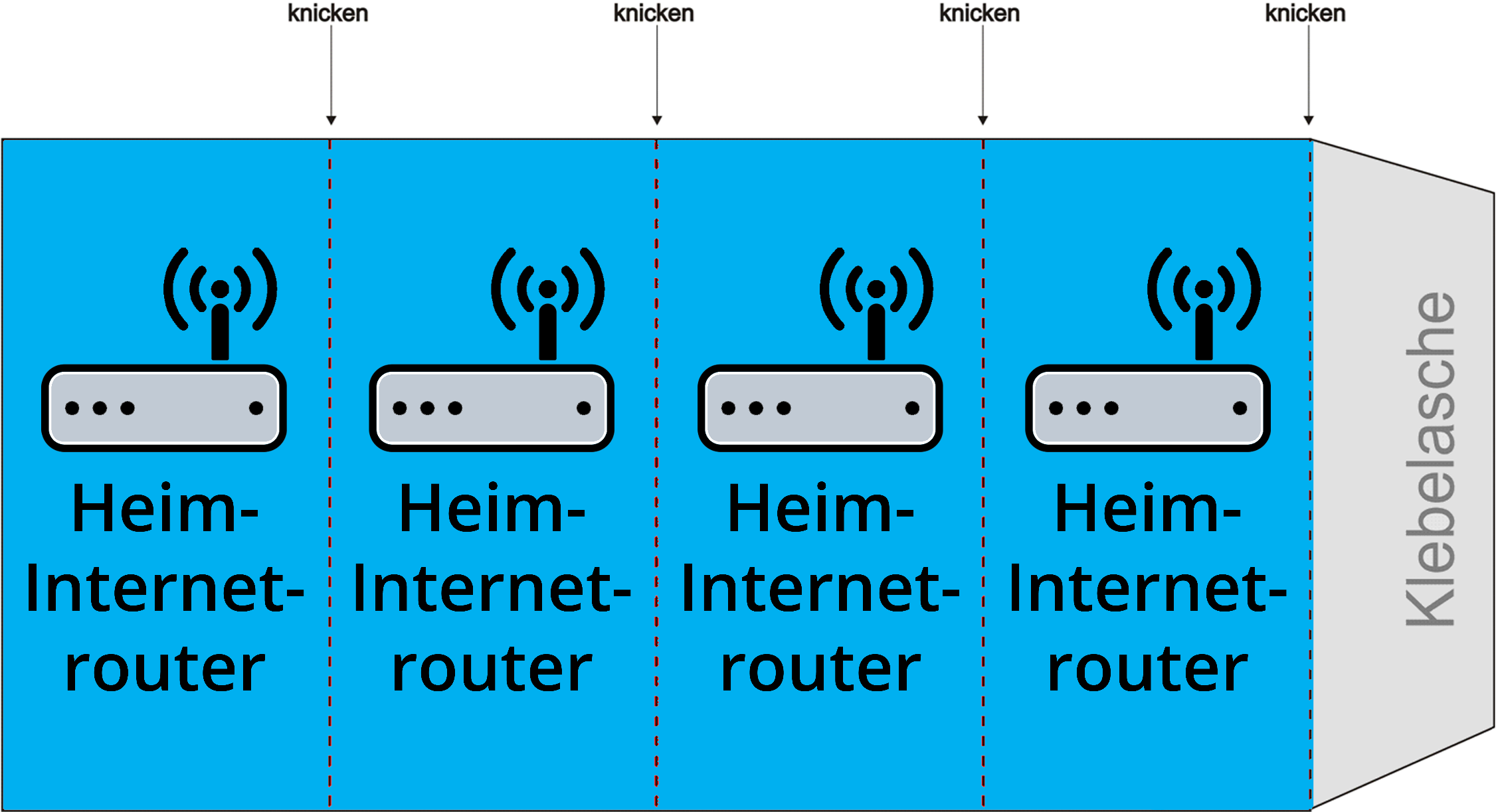 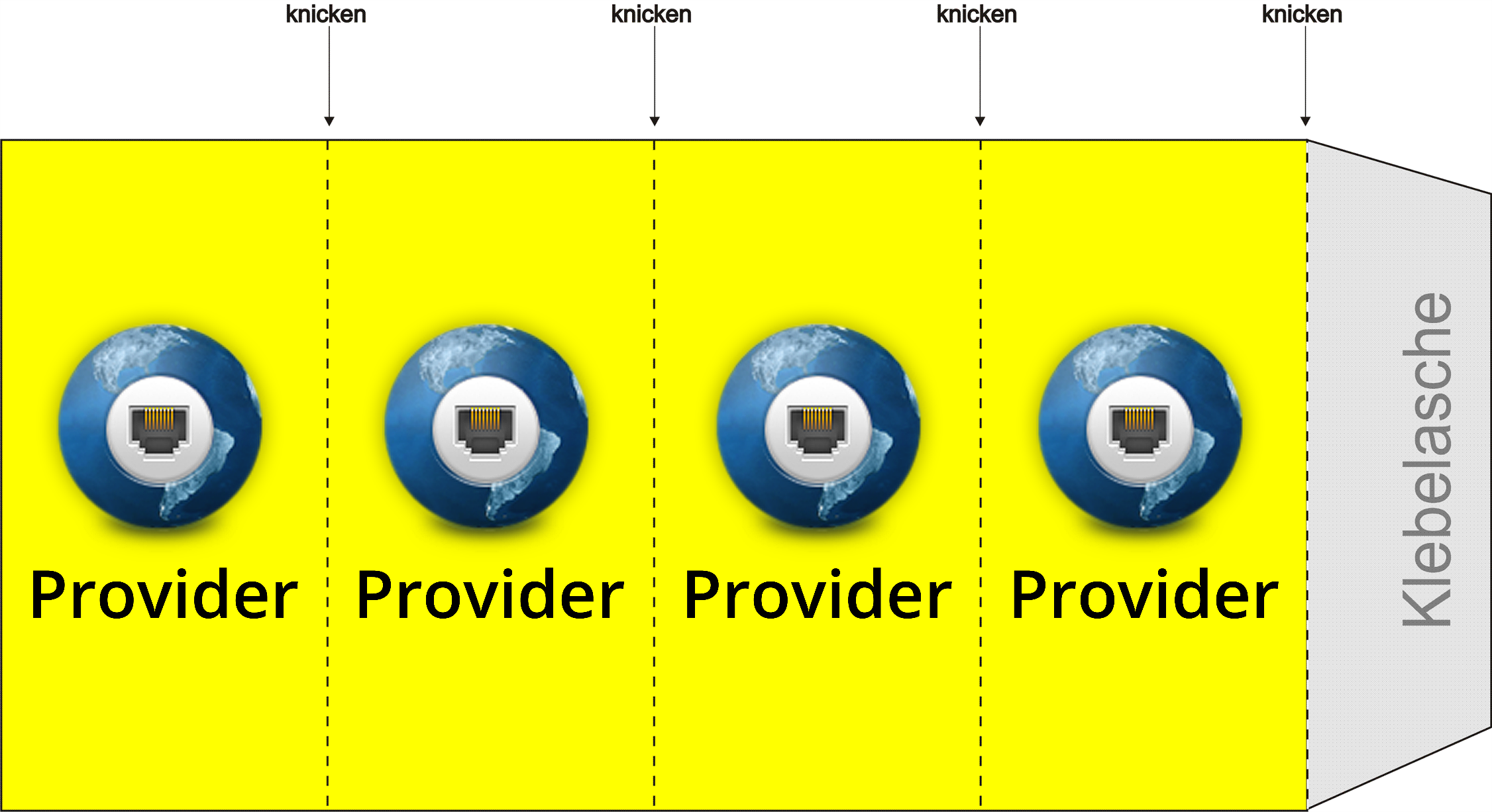 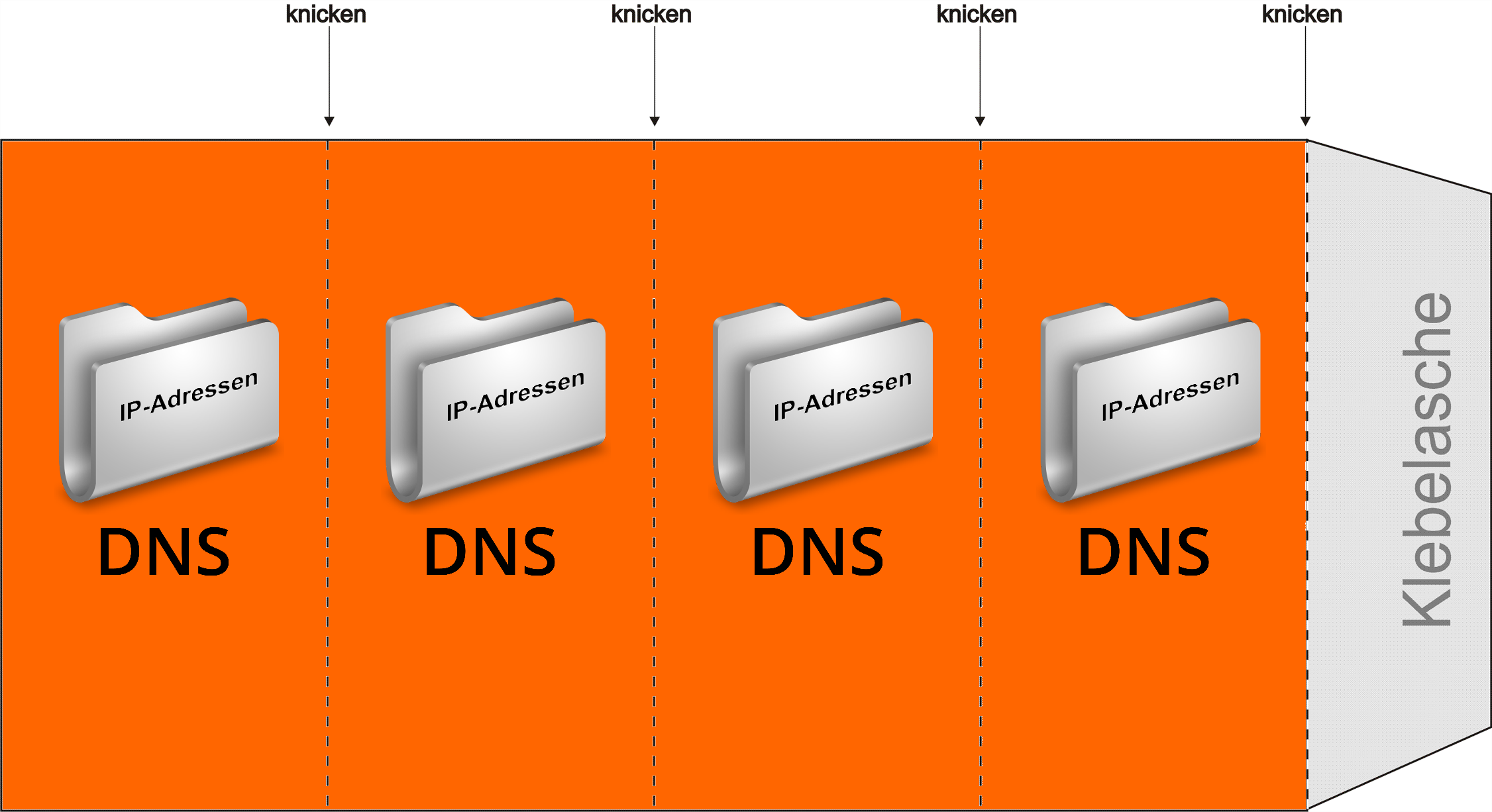 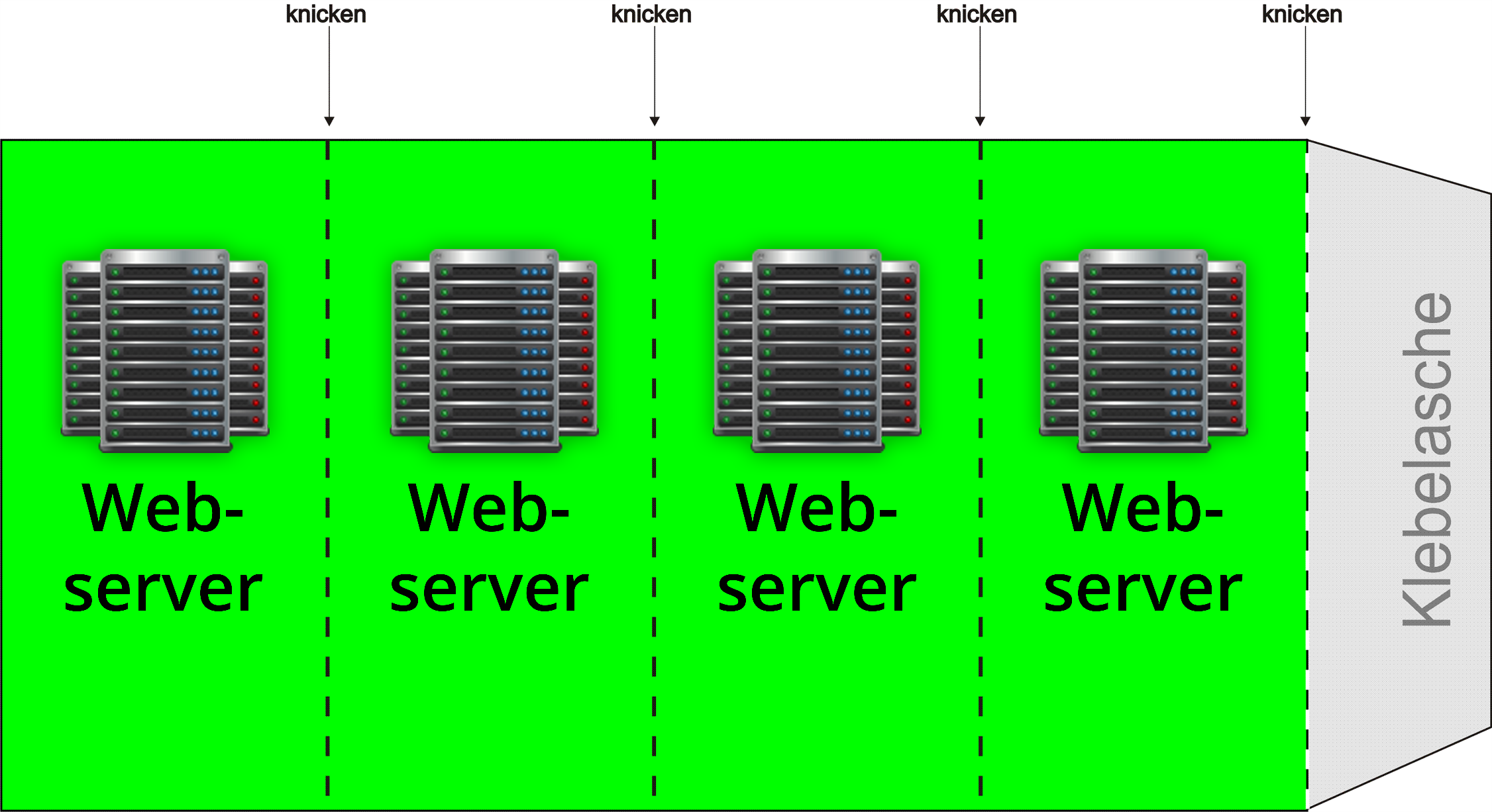 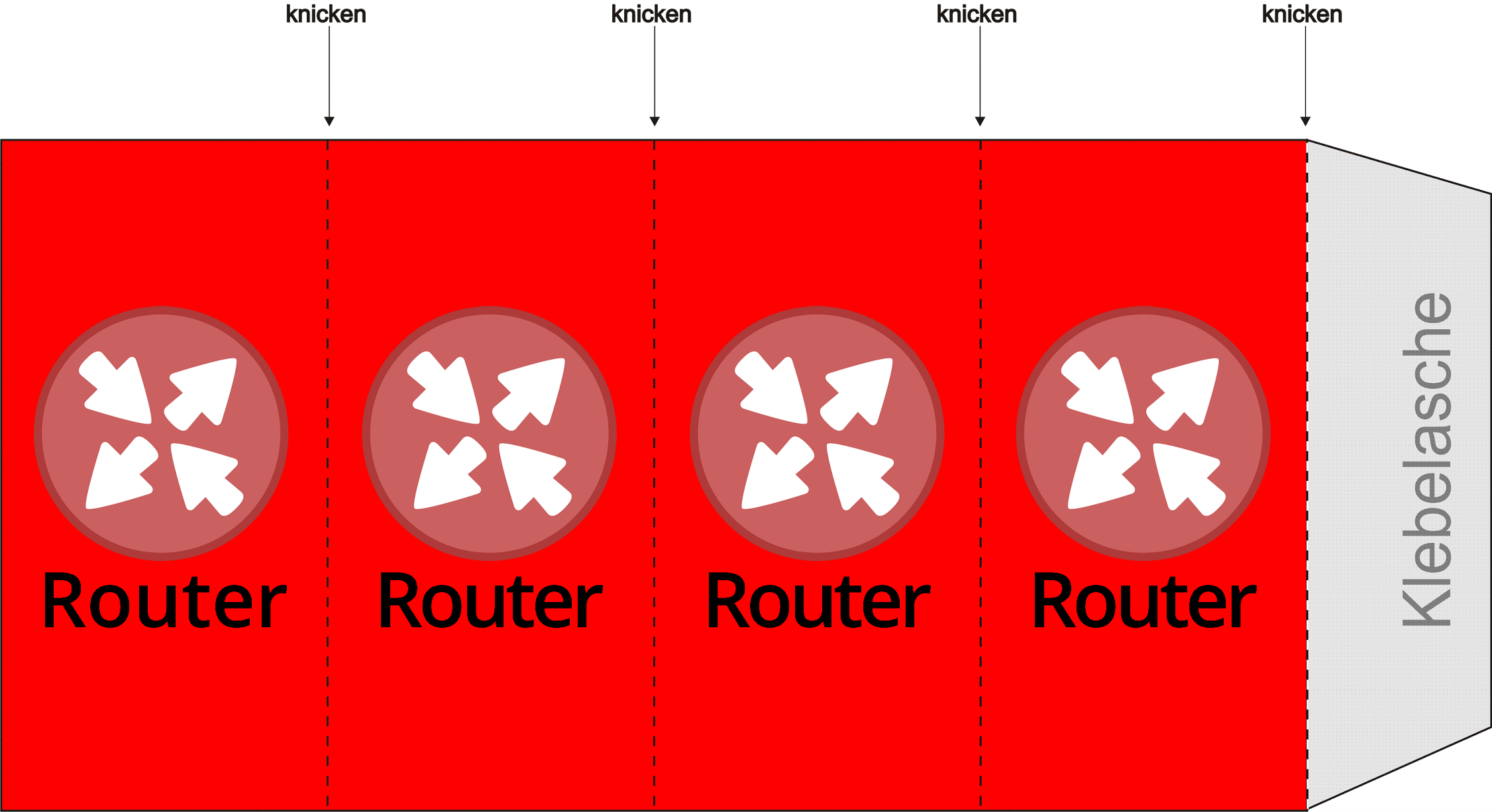 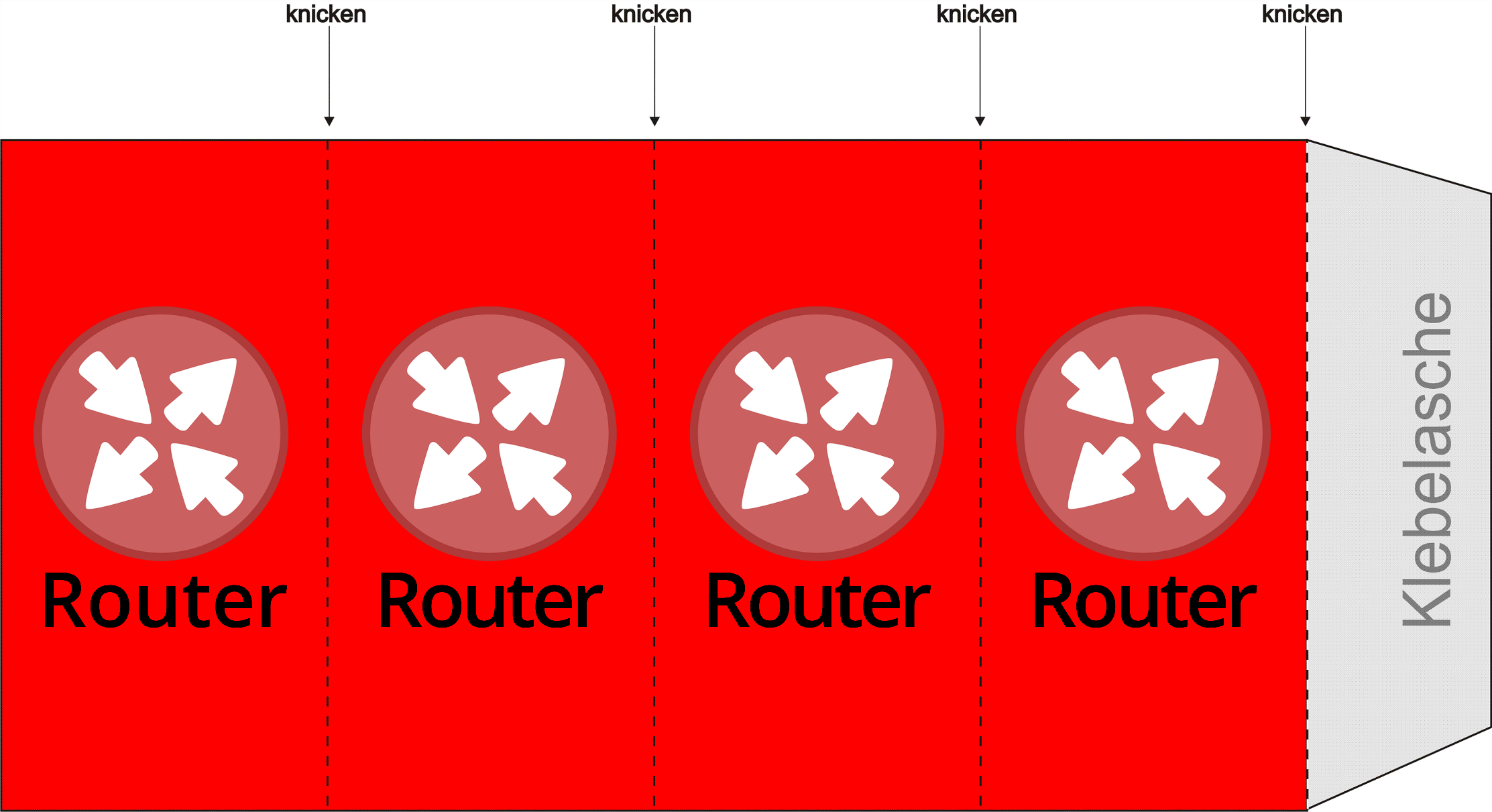 